Important Dates	Feb. 7		PVMS Talent Show				7:00 p.m. ~ CafeteriaFeb. 13		Music Booster/PTA Meeting			6:00/7:00 p.m. ~ CafeteriaFeb. 17		Presidents’ Day ~ Schools & offices closedFeb. 25		7th Grade to visit Holocaust Museum	9:00 a.m. ~ WDCMar. 3		HCPSS Band Assessment			TBD ~ MHHSMar. 5		HCPSS Band Adjudication			TBD ~ MHHSMar. 6		Snow date for PVMS Talent Show		7:00 p.m. ~ CafeteriaMar. 13		Middle School County Debate		9:00 a.m. ~ APLApril 1		6th Grade Performing Arts Field Trip	9:00 a.m. ~ Balt. SymphonyApril 6-13		Spring Break ~ Schools closedApril 17		8th Grade to Days End Farm Horse Rescue	9:00 ~ Days EndApril 21		Report Cards issuedApril 22-23		Movies that Matter Film Festival		8:00 a.m. ~ A.F.I. Theater,												Silver Spring, MDApril 28	 	Primary Election Day ~ School/Offices closedApril 29		Music Dept. Field Trip to New York City	6:00 a.m. ~ NYCApril 30		International Night				6:30 p.m. ~ Cafeteria***NEW ADDITIONS TO THE CALENDARNEW INFORMATION FROM PVMS 2/7/2020News from Lifetouch Sutterfly:..\..\Shutterfly Storefront Set up QRG 4-15-19-1.pdfBELOW IS INFORMATION FROM PREVIOUS GAZETTESSCHOOLHOUSE THEATERSchoolhouse Theater is coming to PVMS and they are looking for interested students to be in the musical Aladdin.  For grades 6-8, with rehearsals on Monday's from 6-8:30pm staring February 3 with the final show on April 1st & 2nd.  The cost is $175.   $30 discount offered to the first 25 registrants.     Turn in the form with payment to your student's homeroom teacher or drop off at the front office in an envelope labeled schoolhouse theater.   Make check payable to Schoolhouse Theater.  Form and payment are the only ways to guarantee a discounted spot. See our website (http://pvmspta.weebly.com/school-house-theater.html) or the flyer for more details.   Email Archana Neidermeyer for any addition questions at archneid@gmail.comPVMS has a School Based Wellness Center!Be sure to complete the forms for your child - forms available in the health room or on the PVMS website at this link: http://pvms.hcpss.org/sites/default/files/English-%20School-Based%20Wellness%20Center%20Enrollment%20Packet_0.pdf School-based wellness centers help students stay in school or get back to school quicker. This service also helps parents miss less days at work. There is NO copay or fees for visits to the Wellness Center. The nurse practitioner provides assessment, diagnosis and treatment of acute illnesses such as strep throat, impetigo and ear infections. Some students can also be seen at the Wellness Center for physicals, medication orders, immunizations, health education and sports physicals. Parents communicate by phone or can come to the wellness center for the visit. This health care option is available for all students at PVMS and BBES. Complete and return the forms today!PTA NEWS Keep those membership forms and donations coming in! You can send them in with your student.  Forms can be found on our website.  Also keep filling out the survey to let us know what you would like us to do for you. https://www.surveymonkey.com/r/X5SZLFZTo keep up to date with PTA news please visit our website often at www.pvmspta.weebly.comAlso follow us on Facebook at www.facebook.com/pvmsptaOr contact us with any questions at pvmsptamd@gmail.comThank you!Family File Emergency InformationDear PVMS Parents/Guardians,  Every year, HCPSS requires that all parents/guardians complete the Family File Emergency Information for each student. Without this updated information, your student risks the possibility of not being able to attend field trips or participate in after school activities.  Safety is a primary consideration for all of our students, and updated Emergency Contact Information plays an important part.Go to www.hcpss.org select HCPSS CONNECT, select HCPSS Connect Login, type your user name (parent email) and password.  Once logged in go to the Family File tab and follow the stepsto verify and/or update.  Forgot password?  See information link located on HCPSS Connect Login page.   PLEASE UPDATE FAMILY FILE INFORMATION AS SOON AS POSSIBLEContact Mrs. Minnick or Mrs. Andersen with any questions or concerns at 410-880-5840.School Messenger Text AlertsDue to the number of late buses and bus changes this year, it has been requested that we send out directions on how parents/guardians can sign up their student to receive text alerts via School Messenger.  The directions are included below.Step 1:  go to https://www.hcpss.org/hcpssStep 2:  go to Sign-up (Non-HCPSS Parents/Guardians)Step 3:  Complete Subscriber InformationStep 4:  Using your cell phone text the word YES to the number 67587 to activate your subscription after signing up.  Students will automatically receive HoCo Weather Alert. Note:  You may deactivate your subscription by texting the work STOP to the number 67587. FREE EYE EXAMS AND GLASSES to HCPSS students that need them"We have an exciting clinic which will take place at Howard High School​ coming up at the end of February and the beginning of March that will provide FREE EYE EXAMS AND GLASSES to HCPSS students that need them.  There is an extensive email below with all the details.  Please feel free to pass this information along to families or students that might need this free service especially those students that might not have vision insurance.  The attachments are also helpful in passing along information.  The WORD document needs to be filled out in order to make the appointment.  The COMPLETED forms can be brought to the health room and it will get passed along to health services."  Eye Exam Reservation Form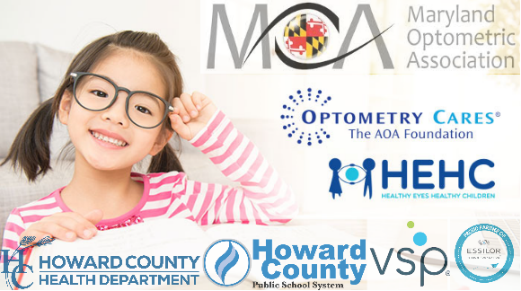 Free services and glasses will be provided regardless of insurance or citizen status. Please complete form to obtain service. All information provided will remain confidential and will only be used for the SOLE purpose of services delivered as part of the Beyond 2020 outreach program.Student InformationName:	________________________________, ____________________________ (Last, First)School:	________________________________	Grade:	_________	Homeroom Teacher:  _____________________Parent/Guardian InformationName:	________________________________, ____________________________ (Last, First)Phone:	(_____) ______-_____________	Email (optional):_____________________________________________Preferred Eye Exam Times (date and time)Saturday	Feb 29		AM	8:30	9:30	10:30		PM	12:30	1:30	2:30Sunday		March 1	AM	8:30	9:30	10:30		PM	12:30	1:30	2:301st Choice: ____________________	2nd Choice: ____________________	3rd Choice: ____________________Background InformationDoes your child wear glasses?			Yes or NoIf yes, please bring most current pair of glasses and/or prescriptionHas your child experienced any reading difficulties? 	Yes or NoWithin the last twelve months, has your child received a comprehensive eye exam from an eye doctor 
(optometrist or ophthalmologist)?			Yes or NoDo you require an interpreter?			Yes or NoIf yes, which language?   ___________________________________Do you require transportation assistance?		Yes or No